Ruth HeadlamNew York, NY | nicki96ruthie@gmail.com | xakani.comRuth HeadlamNew York, NY | nicki96ruthie@gmail.com | xakani.comRuth HeadlamNew York, NY | nicki96ruthie@gmail.com | xakani.comRuth HeadlamNew York, NY | nicki96ruthie@gmail.com | xakani.comContactContactExperience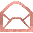 nicki96ruthie@gmail.com284Foundation Volunteer Road Town, Tortola, BVI | December 2020 – January 2021Assisted Trèfle Designs (Swimwear Brand) with the launch of affirmation deck titled ‘Cards of Encouragement’Worked cross-functionally with other creatives and artists to put together affirmations for ‘Cards of Encouragement’Promoted ‘Cards of Encouragement via social media (Instagram, Facebook)Self-Published AuthorAmazon/Digital | July 2020Wrote, edited, and self-published debut novel, ‘The Bloodlust Power’Promoted and marketed novel on author website and social mediaCreated and maintained a writing blog to help market novel284Foundation Workshop CoachRoad Town, Tortola, BVI | June 2019Organized a workshop for young creativesManaged a small class focused on preparing and putting together a fashion portfolio for fashion schoolsTaught young aspiring designers rendering techniques, fabrication, illustration, and portfolio preparationQuami’s Sewing Design (Ltd.) InternRoad Town, Tortola, BVI | December 2018 – January 2019Assisted tailors with garment alterations, sewing, errands, and other essential dutiesOffered consultation and style advice to clientele related to fashion designHelped design custom garments based of client’s requested and assisted tailors with construction of custom garmentsNew York Fashion Week VolunteerNew York, NY | September 2018Assisted designer, Carlton Jones, with runway preparations, errands, model fittings, and model line-upAssisted with other essential duties as requested by designerRawlinson & Hunter (Ltd.) Office AssistantRoad Town, Tortola, BVI | January 2016 – July 2017Managed the front desk operationsAssisted in organizing files and documents in company’s databasePrepared letters and documents to be mailed to overseas clientsCorresponded with clients and offered assistance and consultation to clients pertaining to offshore company registryAssisted with document certification and corresponded with notary publics on behalf of clientsReviewed and assessed documents before mailing/emailing to clientsSummer Sizzle BVI DesignerRoad Town, Tortola, BVI | July 2016Designed and organized six looks for a capsule collection to be featured in Summer Sizzle BVIResearched and sourced fabrics and trims for the production of runway collectionOversaw production of garments for runway show and assisted in constructing garments, model fittings, and sourcing fabrics and trims for collectionConsulted with tailors on garment construction, styling, and model fittingsManaged the design production for a six-look collectionLaunched debut collection ‘NYEUSI’ at Summer Sizzle BVI Runway Show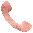 929-248-9698284Foundation Volunteer Road Town, Tortola, BVI | December 2020 – January 2021Assisted Trèfle Designs (Swimwear Brand) with the launch of affirmation deck titled ‘Cards of Encouragement’Worked cross-functionally with other creatives and artists to put together affirmations for ‘Cards of Encouragement’Promoted ‘Cards of Encouragement via social media (Instagram, Facebook)Self-Published AuthorAmazon/Digital | July 2020Wrote, edited, and self-published debut novel, ‘The Bloodlust Power’Promoted and marketed novel on author website and social mediaCreated and maintained a writing blog to help market novel284Foundation Workshop CoachRoad Town, Tortola, BVI | June 2019Organized a workshop for young creativesManaged a small class focused on preparing and putting together a fashion portfolio for fashion schoolsTaught young aspiring designers rendering techniques, fabrication, illustration, and portfolio preparationQuami’s Sewing Design (Ltd.) InternRoad Town, Tortola, BVI | December 2018 – January 2019Assisted tailors with garment alterations, sewing, errands, and other essential dutiesOffered consultation and style advice to clientele related to fashion designHelped design custom garments based of client’s requested and assisted tailors with construction of custom garmentsNew York Fashion Week VolunteerNew York, NY | September 2018Assisted designer, Carlton Jones, with runway preparations, errands, model fittings, and model line-upAssisted with other essential duties as requested by designerRawlinson & Hunter (Ltd.) Office AssistantRoad Town, Tortola, BVI | January 2016 – July 2017Managed the front desk operationsAssisted in organizing files and documents in company’s databasePrepared letters and documents to be mailed to overseas clientsCorresponded with clients and offered assistance and consultation to clients pertaining to offshore company registryAssisted with document certification and corresponded with notary publics on behalf of clientsReviewed and assessed documents before mailing/emailing to clientsSummer Sizzle BVI DesignerRoad Town, Tortola, BVI | July 2016Designed and organized six looks for a capsule collection to be featured in Summer Sizzle BVIResearched and sourced fabrics and trims for the production of runway collectionOversaw production of garments for runway show and assisted in constructing garments, model fittings, and sourcing fabrics and trims for collectionConsulted with tailors on garment construction, styling, and model fittingsManaged the design production for a six-look collectionLaunched debut collection ‘NYEUSI’ at Summer Sizzle BVI Runway Show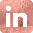 linkedin.com/in/thepinkravyn284Foundation Volunteer Road Town, Tortola, BVI | December 2020 – January 2021Assisted Trèfle Designs (Swimwear Brand) with the launch of affirmation deck titled ‘Cards of Encouragement’Worked cross-functionally with other creatives and artists to put together affirmations for ‘Cards of Encouragement’Promoted ‘Cards of Encouragement via social media (Instagram, Facebook)Self-Published AuthorAmazon/Digital | July 2020Wrote, edited, and self-published debut novel, ‘The Bloodlust Power’Promoted and marketed novel on author website and social mediaCreated and maintained a writing blog to help market novel284Foundation Workshop CoachRoad Town, Tortola, BVI | June 2019Organized a workshop for young creativesManaged a small class focused on preparing and putting together a fashion portfolio for fashion schoolsTaught young aspiring designers rendering techniques, fabrication, illustration, and portfolio preparationQuami’s Sewing Design (Ltd.) InternRoad Town, Tortola, BVI | December 2018 – January 2019Assisted tailors with garment alterations, sewing, errands, and other essential dutiesOffered consultation and style advice to clientele related to fashion designHelped design custom garments based of client’s requested and assisted tailors with construction of custom garmentsNew York Fashion Week VolunteerNew York, NY | September 2018Assisted designer, Carlton Jones, with runway preparations, errands, model fittings, and model line-upAssisted with other essential duties as requested by designerRawlinson & Hunter (Ltd.) Office AssistantRoad Town, Tortola, BVI | January 2016 – July 2017Managed the front desk operationsAssisted in organizing files and documents in company’s databasePrepared letters and documents to be mailed to overseas clientsCorresponded with clients and offered assistance and consultation to clients pertaining to offshore company registryAssisted with document certification and corresponded with notary publics on behalf of clientsReviewed and assessed documents before mailing/emailing to clientsSummer Sizzle BVI DesignerRoad Town, Tortola, BVI | July 2016Designed and organized six looks for a capsule collection to be featured in Summer Sizzle BVIResearched and sourced fabrics and trims for the production of runway collectionOversaw production of garments for runway show and assisted in constructing garments, model fittings, and sourcing fabrics and trims for collectionConsulted with tailors on garment construction, styling, and model fittingsManaged the design production for a six-look collectionLaunched debut collection ‘NYEUSI’ at Summer Sizzle BVI Runway Show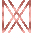 xakani.com (portfolio)284Foundation Volunteer Road Town, Tortola, BVI | December 2020 – January 2021Assisted Trèfle Designs (Swimwear Brand) with the launch of affirmation deck titled ‘Cards of Encouragement’Worked cross-functionally with other creatives and artists to put together affirmations for ‘Cards of Encouragement’Promoted ‘Cards of Encouragement via social media (Instagram, Facebook)Self-Published AuthorAmazon/Digital | July 2020Wrote, edited, and self-published debut novel, ‘The Bloodlust Power’Promoted and marketed novel on author website and social mediaCreated and maintained a writing blog to help market novel284Foundation Workshop CoachRoad Town, Tortola, BVI | June 2019Organized a workshop for young creativesManaged a small class focused on preparing and putting together a fashion portfolio for fashion schoolsTaught young aspiring designers rendering techniques, fabrication, illustration, and portfolio preparationQuami’s Sewing Design (Ltd.) InternRoad Town, Tortola, BVI | December 2018 – January 2019Assisted tailors with garment alterations, sewing, errands, and other essential dutiesOffered consultation and style advice to clientele related to fashion designHelped design custom garments based of client’s requested and assisted tailors with construction of custom garmentsNew York Fashion Week VolunteerNew York, NY | September 2018Assisted designer, Carlton Jones, with runway preparations, errands, model fittings, and model line-upAssisted with other essential duties as requested by designerRawlinson & Hunter (Ltd.) Office AssistantRoad Town, Tortola, BVI | January 2016 – July 2017Managed the front desk operationsAssisted in organizing files and documents in company’s databasePrepared letters and documents to be mailed to overseas clientsCorresponded with clients and offered assistance and consultation to clients pertaining to offshore company registryAssisted with document certification and corresponded with notary publics on behalf of clientsReviewed and assessed documents before mailing/emailing to clientsSummer Sizzle BVI DesignerRoad Town, Tortola, BVI | July 2016Designed and organized six looks for a capsule collection to be featured in Summer Sizzle BVIResearched and sourced fabrics and trims for the production of runway collectionOversaw production of garments for runway show and assisted in constructing garments, model fittings, and sourcing fabrics and trims for collectionConsulted with tailors on garment construction, styling, and model fittingsManaged the design production for a six-look collectionLaunched debut collection ‘NYEUSI’ at Summer Sizzle BVI Runway Show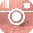 @xakanidesigns284Foundation Volunteer Road Town, Tortola, BVI | December 2020 – January 2021Assisted Trèfle Designs (Swimwear Brand) with the launch of affirmation deck titled ‘Cards of Encouragement’Worked cross-functionally with other creatives and artists to put together affirmations for ‘Cards of Encouragement’Promoted ‘Cards of Encouragement via social media (Instagram, Facebook)Self-Published AuthorAmazon/Digital | July 2020Wrote, edited, and self-published debut novel, ‘The Bloodlust Power’Promoted and marketed novel on author website and social mediaCreated and maintained a writing blog to help market novel284Foundation Workshop CoachRoad Town, Tortola, BVI | June 2019Organized a workshop for young creativesManaged a small class focused on preparing and putting together a fashion portfolio for fashion schoolsTaught young aspiring designers rendering techniques, fabrication, illustration, and portfolio preparationQuami’s Sewing Design (Ltd.) InternRoad Town, Tortola, BVI | December 2018 – January 2019Assisted tailors with garment alterations, sewing, errands, and other essential dutiesOffered consultation and style advice to clientele related to fashion designHelped design custom garments based of client’s requested and assisted tailors with construction of custom garmentsNew York Fashion Week VolunteerNew York, NY | September 2018Assisted designer, Carlton Jones, with runway preparations, errands, model fittings, and model line-upAssisted with other essential duties as requested by designerRawlinson & Hunter (Ltd.) Office AssistantRoad Town, Tortola, BVI | January 2016 – July 2017Managed the front desk operationsAssisted in organizing files and documents in company’s databasePrepared letters and documents to be mailed to overseas clientsCorresponded with clients and offered assistance and consultation to clients pertaining to offshore company registryAssisted with document certification and corresponded with notary publics on behalf of clientsReviewed and assessed documents before mailing/emailing to clientsSummer Sizzle BVI DesignerRoad Town, Tortola, BVI | July 2016Designed and organized six looks for a capsule collection to be featured in Summer Sizzle BVIResearched and sourced fabrics and trims for the production of runway collectionOversaw production of garments for runway show and assisted in constructing garments, model fittings, and sourcing fabrics and trims for collectionConsulted with tailors on garment construction, styling, and model fittingsManaged the design production for a six-look collectionLaunched debut collection ‘NYEUSI’ at Summer Sizzle BVI Runway ShowSkillsSkills284Foundation Volunteer Road Town, Tortola, BVI | December 2020 – January 2021Assisted Trèfle Designs (Swimwear Brand) with the launch of affirmation deck titled ‘Cards of Encouragement’Worked cross-functionally with other creatives and artists to put together affirmations for ‘Cards of Encouragement’Promoted ‘Cards of Encouragement via social media (Instagram, Facebook)Self-Published AuthorAmazon/Digital | July 2020Wrote, edited, and self-published debut novel, ‘The Bloodlust Power’Promoted and marketed novel on author website and social mediaCreated and maintained a writing blog to help market novel284Foundation Workshop CoachRoad Town, Tortola, BVI | June 2019Organized a workshop for young creativesManaged a small class focused on preparing and putting together a fashion portfolio for fashion schoolsTaught young aspiring designers rendering techniques, fabrication, illustration, and portfolio preparationQuami’s Sewing Design (Ltd.) InternRoad Town, Tortola, BVI | December 2018 – January 2019Assisted tailors with garment alterations, sewing, errands, and other essential dutiesOffered consultation and style advice to clientele related to fashion designHelped design custom garments based of client’s requested and assisted tailors with construction of custom garmentsNew York Fashion Week VolunteerNew York, NY | September 2018Assisted designer, Carlton Jones, with runway preparations, errands, model fittings, and model line-upAssisted with other essential duties as requested by designerRawlinson & Hunter (Ltd.) Office AssistantRoad Town, Tortola, BVI | January 2016 – July 2017Managed the front desk operationsAssisted in organizing files and documents in company’s databasePrepared letters and documents to be mailed to overseas clientsCorresponded with clients and offered assistance and consultation to clients pertaining to offshore company registryAssisted with document certification and corresponded with notary publics on behalf of clientsReviewed and assessed documents before mailing/emailing to clientsSummer Sizzle BVI DesignerRoad Town, Tortola, BVI | July 2016Designed and organized six looks for a capsule collection to be featured in Summer Sizzle BVIResearched and sourced fabrics and trims for the production of runway collectionOversaw production of garments for runway show and assisted in constructing garments, model fittings, and sourcing fabrics and trims for collectionConsulted with tailors on garment construction, styling, and model fittingsManaged the design production for a six-look collectionLaunched debut collection ‘NYEUSI’ at Summer Sizzle BVI Runway ShowGarment ConstructionTechnical FlatsIllustration and RenderingTech Pack CreationPatternmakingSewing and DrapingAdobe Photoshop and IllustratorMicrosoft Office (Excel, PPT, Word)PLMExcellent Management SkillsExcellent Analytical SkillsProficient in MathematicsExcellent Communication SkillsProficient in WritingGarment ConstructionTechnical FlatsIllustration and RenderingTech Pack CreationPatternmakingSewing and DrapingAdobe Photoshop and IllustratorMicrosoft Office (Excel, PPT, Word)PLMExcellent Management SkillsExcellent Analytical SkillsProficient in MathematicsExcellent Communication SkillsProficient in Writing284Foundation Volunteer Road Town, Tortola, BVI | December 2020 – January 2021Assisted Trèfle Designs (Swimwear Brand) with the launch of affirmation deck titled ‘Cards of Encouragement’Worked cross-functionally with other creatives and artists to put together affirmations for ‘Cards of Encouragement’Promoted ‘Cards of Encouragement via social media (Instagram, Facebook)Self-Published AuthorAmazon/Digital | July 2020Wrote, edited, and self-published debut novel, ‘The Bloodlust Power’Promoted and marketed novel on author website and social mediaCreated and maintained a writing blog to help market novel284Foundation Workshop CoachRoad Town, Tortola, BVI | June 2019Organized a workshop for young creativesManaged a small class focused on preparing and putting together a fashion portfolio for fashion schoolsTaught young aspiring designers rendering techniques, fabrication, illustration, and portfolio preparationQuami’s Sewing Design (Ltd.) InternRoad Town, Tortola, BVI | December 2018 – January 2019Assisted tailors with garment alterations, sewing, errands, and other essential dutiesOffered consultation and style advice to clientele related to fashion designHelped design custom garments based of client’s requested and assisted tailors with construction of custom garmentsNew York Fashion Week VolunteerNew York, NY | September 2018Assisted designer, Carlton Jones, with runway preparations, errands, model fittings, and model line-upAssisted with other essential duties as requested by designerRawlinson & Hunter (Ltd.) Office AssistantRoad Town, Tortola, BVI | January 2016 – July 2017Managed the front desk operationsAssisted in organizing files and documents in company’s databasePrepared letters and documents to be mailed to overseas clientsCorresponded with clients and offered assistance and consultation to clients pertaining to offshore company registryAssisted with document certification and corresponded with notary publics on behalf of clientsReviewed and assessed documents before mailing/emailing to clientsSummer Sizzle BVI DesignerRoad Town, Tortola, BVI | July 2016Designed and organized six looks for a capsule collection to be featured in Summer Sizzle BVIResearched and sourced fabrics and trims for the production of runway collectionOversaw production of garments for runway show and assisted in constructing garments, model fittings, and sourcing fabrics and trims for collectionConsulted with tailors on garment construction, styling, and model fittingsManaged the design production for a six-look collectionLaunched debut collection ‘NYEUSI’ at Summer Sizzle BVI Runway ShowEducationEducation284Foundation Volunteer Road Town, Tortola, BVI | December 2020 – January 2021Assisted Trèfle Designs (Swimwear Brand) with the launch of affirmation deck titled ‘Cards of Encouragement’Worked cross-functionally with other creatives and artists to put together affirmations for ‘Cards of Encouragement’Promoted ‘Cards of Encouragement via social media (Instagram, Facebook)Self-Published AuthorAmazon/Digital | July 2020Wrote, edited, and self-published debut novel, ‘The Bloodlust Power’Promoted and marketed novel on author website and social mediaCreated and maintained a writing blog to help market novel284Foundation Workshop CoachRoad Town, Tortola, BVI | June 2019Organized a workshop for young creativesManaged a small class focused on preparing and putting together a fashion portfolio for fashion schoolsTaught young aspiring designers rendering techniques, fabrication, illustration, and portfolio preparationQuami’s Sewing Design (Ltd.) InternRoad Town, Tortola, BVI | December 2018 – January 2019Assisted tailors with garment alterations, sewing, errands, and other essential dutiesOffered consultation and style advice to clientele related to fashion designHelped design custom garments based of client’s requested and assisted tailors with construction of custom garmentsNew York Fashion Week VolunteerNew York, NY | September 2018Assisted designer, Carlton Jones, with runway preparations, errands, model fittings, and model line-upAssisted with other essential duties as requested by designerRawlinson & Hunter (Ltd.) Office AssistantRoad Town, Tortola, BVI | January 2016 – July 2017Managed the front desk operationsAssisted in organizing files and documents in company’s databasePrepared letters and documents to be mailed to overseas clientsCorresponded with clients and offered assistance and consultation to clients pertaining to offshore company registryAssisted with document certification and corresponded with notary publics on behalf of clientsReviewed and assessed documents before mailing/emailing to clientsSummer Sizzle BVI DesignerRoad Town, Tortola, BVI | July 2016Designed and organized six looks for a capsule collection to be featured in Summer Sizzle BVIResearched and sourced fabrics and trims for the production of runway collectionOversaw production of garments for runway show and assisted in constructing garments, model fittings, and sourcing fabrics and trims for collectionConsulted with tailors on garment construction, styling, and model fittingsManaged the design production for a six-look collectionLaunched debut collection ‘NYEUSI’ at Summer Sizzle BVI Runway ShowFashion Institute of TechnologyAugust 2017 – May 2021 | 3.7 GPABFA – Womenswear Design (Sportswear)Mathematics MinorHistory of Art MinorCourseworkFashion Research and Inspiration | Apparel Design Studio – Patternmaking | Digital Design: Flats & Floats | Corsetry in Fashion | Swimwear Design | Sportswear Development Concepts | Apparel Production and Labor AnalysisH. Lavity Stoutt Community CollegeAugust 2013 – June 2016 | 3.6 GPAAAS – Architecture and EngineeringFashion Institute of TechnologyAugust 2017 – May 2021 | 3.7 GPABFA – Womenswear Design (Sportswear)Mathematics MinorHistory of Art MinorCourseworkFashion Research and Inspiration | Apparel Design Studio – Patternmaking | Digital Design: Flats & Floats | Corsetry in Fashion | Swimwear Design | Sportswear Development Concepts | Apparel Production and Labor AnalysisH. Lavity Stoutt Community CollegeAugust 2013 – June 2016 | 3.6 GPAAAS – Architecture and Engineering284Foundation Volunteer Road Town, Tortola, BVI | December 2020 – January 2021Assisted Trèfle Designs (Swimwear Brand) with the launch of affirmation deck titled ‘Cards of Encouragement’Worked cross-functionally with other creatives and artists to put together affirmations for ‘Cards of Encouragement’Promoted ‘Cards of Encouragement via social media (Instagram, Facebook)Self-Published AuthorAmazon/Digital | July 2020Wrote, edited, and self-published debut novel, ‘The Bloodlust Power’Promoted and marketed novel on author website and social mediaCreated and maintained a writing blog to help market novel284Foundation Workshop CoachRoad Town, Tortola, BVI | June 2019Organized a workshop for young creativesManaged a small class focused on preparing and putting together a fashion portfolio for fashion schoolsTaught young aspiring designers rendering techniques, fabrication, illustration, and portfolio preparationQuami’s Sewing Design (Ltd.) InternRoad Town, Tortola, BVI | December 2018 – January 2019Assisted tailors with garment alterations, sewing, errands, and other essential dutiesOffered consultation and style advice to clientele related to fashion designHelped design custom garments based of client’s requested and assisted tailors with construction of custom garmentsNew York Fashion Week VolunteerNew York, NY | September 2018Assisted designer, Carlton Jones, with runway preparations, errands, model fittings, and model line-upAssisted with other essential duties as requested by designerRawlinson & Hunter (Ltd.) Office AssistantRoad Town, Tortola, BVI | January 2016 – July 2017Managed the front desk operationsAssisted in organizing files and documents in company’s databasePrepared letters and documents to be mailed to overseas clientsCorresponded with clients and offered assistance and consultation to clients pertaining to offshore company registryAssisted with document certification and corresponded with notary publics on behalf of clientsReviewed and assessed documents before mailing/emailing to clientsSummer Sizzle BVI DesignerRoad Town, Tortola, BVI | July 2016Designed and organized six looks for a capsule collection to be featured in Summer Sizzle BVIResearched and sourced fabrics and trims for the production of runway collectionOversaw production of garments for runway show and assisted in constructing garments, model fittings, and sourcing fabrics and trims for collectionConsulted with tailors on garment construction, styling, and model fittingsManaged the design production for a six-look collectionLaunched debut collection ‘NYEUSI’ at Summer Sizzle BVI Runway ShowReferencesReferences284Foundation Volunteer Road Town, Tortola, BVI | December 2020 – January 2021Assisted Trèfle Designs (Swimwear Brand) with the launch of affirmation deck titled ‘Cards of Encouragement’Worked cross-functionally with other creatives and artists to put together affirmations for ‘Cards of Encouragement’Promoted ‘Cards of Encouragement via social media (Instagram, Facebook)Self-Published AuthorAmazon/Digital | July 2020Wrote, edited, and self-published debut novel, ‘The Bloodlust Power’Promoted and marketed novel on author website and social mediaCreated and maintained a writing blog to help market novel284Foundation Workshop CoachRoad Town, Tortola, BVI | June 2019Organized a workshop for young creativesManaged a small class focused on preparing and putting together a fashion portfolio for fashion schoolsTaught young aspiring designers rendering techniques, fabrication, illustration, and portfolio preparationQuami’s Sewing Design (Ltd.) InternRoad Town, Tortola, BVI | December 2018 – January 2019Assisted tailors with garment alterations, sewing, errands, and other essential dutiesOffered consultation and style advice to clientele related to fashion designHelped design custom garments based of client’s requested and assisted tailors with construction of custom garmentsNew York Fashion Week VolunteerNew York, NY | September 2018Assisted designer, Carlton Jones, with runway preparations, errands, model fittings, and model line-upAssisted with other essential duties as requested by designerRawlinson & Hunter (Ltd.) Office AssistantRoad Town, Tortola, BVI | January 2016 – July 2017Managed the front desk operationsAssisted in organizing files and documents in company’s databasePrepared letters and documents to be mailed to overseas clientsCorresponded with clients and offered assistance and consultation to clients pertaining to offshore company registryAssisted with document certification and corresponded with notary publics on behalf of clientsReviewed and assessed documents before mailing/emailing to clientsSummer Sizzle BVI DesignerRoad Town, Tortola, BVI | July 2016Designed and organized six looks for a capsule collection to be featured in Summer Sizzle BVIResearched and sourced fabrics and trims for the production of runway collectionOversaw production of garments for runway show and assisted in constructing garments, model fittings, and sourcing fabrics and trims for collectionConsulted with tailors on garment construction, styling, and model fittingsManaged the design production for a six-look collectionLaunched debut collection ‘NYEUSI’ at Summer Sizzle BVI Runway ShowReferences are available upon requestReferences are available upon request284Foundation Volunteer Road Town, Tortola, BVI | December 2020 – January 2021Assisted Trèfle Designs (Swimwear Brand) with the launch of affirmation deck titled ‘Cards of Encouragement’Worked cross-functionally with other creatives and artists to put together affirmations for ‘Cards of Encouragement’Promoted ‘Cards of Encouragement via social media (Instagram, Facebook)Self-Published AuthorAmazon/Digital | July 2020Wrote, edited, and self-published debut novel, ‘The Bloodlust Power’Promoted and marketed novel on author website and social mediaCreated and maintained a writing blog to help market novel284Foundation Workshop CoachRoad Town, Tortola, BVI | June 2019Organized a workshop for young creativesManaged a small class focused on preparing and putting together a fashion portfolio for fashion schoolsTaught young aspiring designers rendering techniques, fabrication, illustration, and portfolio preparationQuami’s Sewing Design (Ltd.) InternRoad Town, Tortola, BVI | December 2018 – January 2019Assisted tailors with garment alterations, sewing, errands, and other essential dutiesOffered consultation and style advice to clientele related to fashion designHelped design custom garments based of client’s requested and assisted tailors with construction of custom garmentsNew York Fashion Week VolunteerNew York, NY | September 2018Assisted designer, Carlton Jones, with runway preparations, errands, model fittings, and model line-upAssisted with other essential duties as requested by designerRawlinson & Hunter (Ltd.) Office AssistantRoad Town, Tortola, BVI | January 2016 – July 2017Managed the front desk operationsAssisted in organizing files and documents in company’s databasePrepared letters and documents to be mailed to overseas clientsCorresponded with clients and offered assistance and consultation to clients pertaining to offshore company registryAssisted with document certification and corresponded with notary publics on behalf of clientsReviewed and assessed documents before mailing/emailing to clientsSummer Sizzle BVI DesignerRoad Town, Tortola, BVI | July 2016Designed and organized six looks for a capsule collection to be featured in Summer Sizzle BVIResearched and sourced fabrics and trims for the production of runway collectionOversaw production of garments for runway show and assisted in constructing garments, model fittings, and sourcing fabrics and trims for collectionConsulted with tailors on garment construction, styling, and model fittingsManaged the design production for a six-look collectionLaunched debut collection ‘NYEUSI’ at Summer Sizzle BVI Runway ShowReferences are available upon requestReferences are available upon request284Foundation Volunteer Road Town, Tortola, BVI | December 2020 – January 2021Assisted Trèfle Designs (Swimwear Brand) with the launch of affirmation deck titled ‘Cards of Encouragement’Worked cross-functionally with other creatives and artists to put together affirmations for ‘Cards of Encouragement’Promoted ‘Cards of Encouragement via social media (Instagram, Facebook)Self-Published AuthorAmazon/Digital | July 2020Wrote, edited, and self-published debut novel, ‘The Bloodlust Power’Promoted and marketed novel on author website and social mediaCreated and maintained a writing blog to help market novel284Foundation Workshop CoachRoad Town, Tortola, BVI | June 2019Organized a workshop for young creativesManaged a small class focused on preparing and putting together a fashion portfolio for fashion schoolsTaught young aspiring designers rendering techniques, fabrication, illustration, and portfolio preparationQuami’s Sewing Design (Ltd.) InternRoad Town, Tortola, BVI | December 2018 – January 2019Assisted tailors with garment alterations, sewing, errands, and other essential dutiesOffered consultation and style advice to clientele related to fashion designHelped design custom garments based of client’s requested and assisted tailors with construction of custom garmentsNew York Fashion Week VolunteerNew York, NY | September 2018Assisted designer, Carlton Jones, with runway preparations, errands, model fittings, and model line-upAssisted with other essential duties as requested by designerRawlinson & Hunter (Ltd.) Office AssistantRoad Town, Tortola, BVI | January 2016 – July 2017Managed the front desk operationsAssisted in organizing files and documents in company’s databasePrepared letters and documents to be mailed to overseas clientsCorresponded with clients and offered assistance and consultation to clients pertaining to offshore company registryAssisted with document certification and corresponded with notary publics on behalf of clientsReviewed and assessed documents before mailing/emailing to clientsSummer Sizzle BVI DesignerRoad Town, Tortola, BVI | July 2016Designed and organized six looks for a capsule collection to be featured in Summer Sizzle BVIResearched and sourced fabrics and trims for the production of runway collectionOversaw production of garments for runway show and assisted in constructing garments, model fittings, and sourcing fabrics and trims for collectionConsulted with tailors on garment construction, styling, and model fittingsManaged the design production for a six-look collectionLaunched debut collection ‘NYEUSI’ at Summer Sizzle BVI Runway ShowReferences are available upon requestReferences are available upon request284Foundation Volunteer Road Town, Tortola, BVI | December 2020 – January 2021Assisted Trèfle Designs (Swimwear Brand) with the launch of affirmation deck titled ‘Cards of Encouragement’Worked cross-functionally with other creatives and artists to put together affirmations for ‘Cards of Encouragement’Promoted ‘Cards of Encouragement via social media (Instagram, Facebook)Self-Published AuthorAmazon/Digital | July 2020Wrote, edited, and self-published debut novel, ‘The Bloodlust Power’Promoted and marketed novel on author website and social mediaCreated and maintained a writing blog to help market novel284Foundation Workshop CoachRoad Town, Tortola, BVI | June 2019Organized a workshop for young creativesManaged a small class focused on preparing and putting together a fashion portfolio for fashion schoolsTaught young aspiring designers rendering techniques, fabrication, illustration, and portfolio preparationQuami’s Sewing Design (Ltd.) InternRoad Town, Tortola, BVI | December 2018 – January 2019Assisted tailors with garment alterations, sewing, errands, and other essential dutiesOffered consultation and style advice to clientele related to fashion designHelped design custom garments based of client’s requested and assisted tailors with construction of custom garmentsNew York Fashion Week VolunteerNew York, NY | September 2018Assisted designer, Carlton Jones, with runway preparations, errands, model fittings, and model line-upAssisted with other essential duties as requested by designerRawlinson & Hunter (Ltd.) Office AssistantRoad Town, Tortola, BVI | January 2016 – July 2017Managed the front desk operationsAssisted in organizing files and documents in company’s databasePrepared letters and documents to be mailed to overseas clientsCorresponded with clients and offered assistance and consultation to clients pertaining to offshore company registryAssisted with document certification and corresponded with notary publics on behalf of clientsReviewed and assessed documents before mailing/emailing to clientsSummer Sizzle BVI DesignerRoad Town, Tortola, BVI | July 2016Designed and organized six looks for a capsule collection to be featured in Summer Sizzle BVIResearched and sourced fabrics and trims for the production of runway collectionOversaw production of garments for runway show and assisted in constructing garments, model fittings, and sourcing fabrics and trims for collectionConsulted with tailors on garment construction, styling, and model fittingsManaged the design production for a six-look collectionLaunched debut collection ‘NYEUSI’ at Summer Sizzle BVI Runway ShowReferences are available upon requestReferences are available upon request284Foundation Volunteer Road Town, Tortola, BVI | December 2020 – January 2021Assisted Trèfle Designs (Swimwear Brand) with the launch of affirmation deck titled ‘Cards of Encouragement’Worked cross-functionally with other creatives and artists to put together affirmations for ‘Cards of Encouragement’Promoted ‘Cards of Encouragement via social media (Instagram, Facebook)Self-Published AuthorAmazon/Digital | July 2020Wrote, edited, and self-published debut novel, ‘The Bloodlust Power’Promoted and marketed novel on author website and social mediaCreated and maintained a writing blog to help market novel284Foundation Workshop CoachRoad Town, Tortola, BVI | June 2019Organized a workshop for young creativesManaged a small class focused on preparing and putting together a fashion portfolio for fashion schoolsTaught young aspiring designers rendering techniques, fabrication, illustration, and portfolio preparationQuami’s Sewing Design (Ltd.) InternRoad Town, Tortola, BVI | December 2018 – January 2019Assisted tailors with garment alterations, sewing, errands, and other essential dutiesOffered consultation and style advice to clientele related to fashion designHelped design custom garments based of client’s requested and assisted tailors with construction of custom garmentsNew York Fashion Week VolunteerNew York, NY | September 2018Assisted designer, Carlton Jones, with runway preparations, errands, model fittings, and model line-upAssisted with other essential duties as requested by designerRawlinson & Hunter (Ltd.) Office AssistantRoad Town, Tortola, BVI | January 2016 – July 2017Managed the front desk operationsAssisted in organizing files and documents in company’s databasePrepared letters and documents to be mailed to overseas clientsCorresponded with clients and offered assistance and consultation to clients pertaining to offshore company registryAssisted with document certification and corresponded with notary publics on behalf of clientsReviewed and assessed documents before mailing/emailing to clientsSummer Sizzle BVI DesignerRoad Town, Tortola, BVI | July 2016Designed and organized six looks for a capsule collection to be featured in Summer Sizzle BVIResearched and sourced fabrics and trims for the production of runway collectionOversaw production of garments for runway show and assisted in constructing garments, model fittings, and sourcing fabrics and trims for collectionConsulted with tailors on garment construction, styling, and model fittingsManaged the design production for a six-look collectionLaunched debut collection ‘NYEUSI’ at Summer Sizzle BVI Runway Show